ОСНОВНО  УЧИЛИЩЕ    „ЛЮБЕН  КАРАВЕЛОВ”   –    ГР. БУРГАС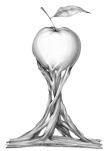      гр. Б у р г а с				                                              0879 56 50 88 - директорул. Любен Каравелов „ № 69 		                 	                  0879 56 50 77 – зам.-директор www.lkaravelov.net			   	                                0879 56 50 33 – канцеларияУТВЪРЖДАВАМ:Пепа Марчева Директор на ОУ „Любен Каравелов”ПЛАН  НА  ЗАСЕДАНИЯТА НА  ПЕДАГОГИЧЕСКИЯ  СЪВЕТ  ПРИОУ „Любен Каравелов”2019 / 2020 УЧЕБНА ГОДИНАТози план е част от годишния план на училището, приет с решение на Педагогически съвет, проведен на 13.09.2019 г. и утвърден със заповед на директора № 536 / 13.09.2019г. ГРАФИК И ТЕМИ НА ЗАСЕДАНИЯТА НА ПЕДАГОГИЧЕСКИЯ СЪВЕТ СЕПТЕМВРИ Запознаване на учителите със заетостта им по Списък – Образец № 1 за 2019/2020           учебна година и със заповедта за класно ръководство. Запознаване със заповедите на директора относно организацията на дейността на училището за 2019 / 2020 учебна година.    III. Приемане на училищните учебни планове за паралелките І, II, III, V, VI, VII клас.      IV. Приемане на индивидуален учебен план за  форма на обучение на ученици от І, III, IV, VII клас.    V.    Приемане на актуализирани училищни документи /чл.263, ал.1 от ЗПУО/:             1. Приемане  Правилник  за дейността на ОУ „Любен Каравелов”.             2. Приемане на Етичен кодекс на общността на ОУ „Любен Каравелов ”.             3. Приемане на мерки за повишаване качеството на образованието.             4. Приемане програма за превенция на ранното напускане от училище.             5. Приемане програма за предоставяне на равни възможности и за приобщаване    на децата и учениците от уязвими групи.             6. Приемане формите на обучение в ОУ „Любен Каравелов ”.             7. Приемане годишна училищна програма за целодневна организация на учебния ден /чл.19 от Наредба №10 за организация на дейностите в училищното образование/. Приемане график на учебния процес. Дневен режим: смени, часови график. Приемане годишен план за дейността на училището за 2019/2020 учебна година: План за работа на педагогическия съвет; План за квалификационна дейност; План за безопасност на движението по пътищата;План за контролната дейност на директора. Приемане на плановете на екип за ключови компетентности. Приемане плановете на училищните комисии: Превенция на училищния тормоз и противообществените прояви на           малолетни и непълнолетни;                 2.   Организиране и провеждане на тържества, празници и чествания;               3.  Здравословни и безопасни условия но обучение, възпитание и труд;               4.  Бедствия, аварии и катастрофи;               5.  Етична комисия.  Приемане на училищна програма за гражданско и здравно образование и възпитание. Приемане график за провеждане на приравнителни изпити /при налични такива/.  Запознаване с Правилник за вътрешния трудов ред в ОУ „Любен Каравелов”.  Одобряване на видовете спорт, по които да се провежда обучението по учебния час за   спортни дейности през 2019/2020 учебна година. Определяне на ръководителите, водещи обучението през 2019/2020 учебна година.  Провеждане на специализиран инструктаж за безопасност и хигиена на труда на персонала.  Приемане на седмичното разписание за І учебен срок. Приемане график за провеждане на екскурзии. Приемане на карта за оценка на резултатите от труда на педагогическите специалисти за 2019/2020 учебна година. Текущи въпроси и задачи / начало на учебната година – организация, отговорници; учебни програми – ООП,  избираеми и факултативни учебни часове – до 14.09 г.; начин на запознаване с нормативните документи/.  ОКТОМВРИ Доклад за състоянието на училищната документация. Запознаване с плана за осигуряване на нормален учебен процес през зимния сезон. Анализ на входното ниво на учениците.  Доклад на комисията за диагностициране на децата от І клас за училищната им готовност. Приемане план за работа на екипа за комплексно педагогическо оценяване. Приемане график за контролни и класни работи през първия учебен срок. Информация за здравословното състояние на учениците от медицинското лице, обслужващо училището. Текущи въпроси и задачи. НОЕМВРИ Разглеждане на нарушенията на Правилника за дейността на училището и на Правилника за вътрешния трудов ред в училището.  Работа в групите по избираема и факултативна подготовка – организация и проблеми. Отчет на контролната дейност във връзка с ритмичността на изпитванията. Предложения и мнения на класните ръководители за действащата иновация – І, II клас.Отчет за адаптацията на учениците от І и V клас.Предложения за отбелязване на Коледа в училище. Текущи въпроси и задачи. ЯНУАРИ Приемане на седмичното разписание и графиците за ІІ учебен срок. Разглеждане успеха и дисциплината на учениците през първи учебен срок. Доклад на класните ръководители за ученици, които има вероятност да не приключат І учебен срок и предложения за удължаване на срока. План за квалификация на педагогическия персонал за 2019/2020 година – отчет, необходимост. Предложение за държавен план-прием в училището през учебната 2020/2021 г. – І и Vклас.Текущи въпроси и задачи. ФЕВРУАРИ Отчет на резултатите от учебно – възпитателната работа през първия учебен срок.  Отчет на дейността на ресурсния учител. Отчет на контролната дейност на директора през І срок. Обхват на децата, подлежащи на задължително обучение. Обсъждане и приемане на график за прием през 2020/2021 учебна година на І  и V клас.  Приемане на график за контролни и класни работи през втория учебен срок. Текущи въпроси и задачи. МАРТ Отчет за работата на училището през зимния сезон. Мерки за подготовка на МТБ за  2020/2021 учебна година. Одобряване на учебниците за І – VІІ клас съвместно с представители на родителската общност. Мотивиран избор. Избор на класни ръководители на І и V клас.  5. Текущи въпроси и задачи. АПРИЛ Разглеждане успеха и дисциплината на учениците от начален и прогимназиален етап  през втори учебен срок и за годината. Приемане график за оформяне на срочна и годишна оценка за учениците. Тържествен педагогически съвет.Текущи въпроси и задачи. МАЙ Организация и провеждане на  НВО за ІV клас. Доклад на училищната  комисия за допускане до НВО. Доклад на класните ръководители І – ІV клас за резултатите от УВР през учебната година. Отчет на ръководителите на избираема и факултативна подготовка в начален етап. Отчет на иновацията – І, ІІ клас.Отчет за обучението по БДП в начален етап. Предложения за лятна работа за ученици от начален етап. Предложения от класните ръководители за награждаване на изявили се ученици и отличници. Номинации за отличник на випуска. Номинации за учител на годината.Текущи въпроси и задачи. ЮНИ Разглеждане успеха и дисциплината на учениците от V – VІІ класове за втори учебен срок и за годината.  Отчет на резултатите от НВО – ІV клас и тестовете за изходно ниво.Организация и провеждане на НВО за VІІ клас. Отчет на ръководителите на избираема и факултативна подготовка в прогимназиален етап. Предложения от класните ръководители за награждаване на изявили се ученици и отличници. Номинации.  Приемане график за поправителна сесия за прогимназиален етап. Училищен ритуал – изпращане на випуск 2020 година. Избор на комисия за оценяване на постигнатите резултати от труда на педагогическия персонал в ОУ „Любен Каравелов”. Текущи въпроси и задачи. ЮЛИ – ГОДИШЕН ОТЧЕТЕН СЪВЕТ Информация за УВР през 2019/2020 учебна година. Отчет на класните ръководители за учебната и възпитателната дейност в  прогимназиален етап.  Отчет на резултатите от НВО –VІІ клас и тестовете за изходно ниво. Отчет на обучението по БДП в прогимназиален етап. Отчет на контролната дейност на директора. Отчет на работата на постоянните комисии. Избор на знаменосци.Избор на комисии за: изработване на Годишния план на училището през 2020/2021 година;  изработване на Стратегия на училището;актуализиране на ПДУ;  актуализиране на други вътрешноучилищни документи. Текущи въпроси и задачи. 